Warmińsko – Mazurski Ośrodek Doskonalenia Nauczycieli w OlsztynieWydział Nauki Katolickiej Kurii Archidiecezjalnej w Olsztynie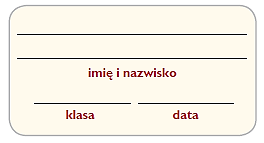 145 rocznica objawień Matki Bożej w GietrzwałdzieEtap szkolny Konkursu Wiedzy Religijnej17 listopada 2022 r., godz. 9.00Czas na wypełnienie arkusza: 1 godzina, maksymalna suma punktów: 56 Gdzie położony jest Gietrzwałd?					2 pkt.…………………………………………………………………………………………………………………………………………………………………………Kiedy rozpoczęły się objawienia MB w Gietrzwałdzie (podaj dokładną datę)?										1 pkt.…………………………………………………………………………………………………………………………………………………………………………Komu, jako pierwszej objawiła się MB?				1pkt.…………………………………………………………………………………………………………………………………………………………………………Co było powodem obecności dziewczynki w Gietrzwałdzie?	2 pkt.…………………………………………………………………………………….……………………………………………………………………………………Opisz jak wyglądało pierwsze objawienie?				5 pkt.………………………………………………………………………………………………………………………………………………………………………………………………………………………………………………………………………………………………………………………………………………………………………………………………………………………………………………………………………………………………………………………………Kto był proboszczem w Gietrzwałdzie w czasie objawień.	1 pkt.…………………………………………………………………………………………………………………………………………………………………………Pod jakim wezwaniem był kościół w Gietrzwałdzie w czasie objawień?										1 pkt.…………………………………………………………………………………………………………………………………………………………………………Jak wyglądało Dziecko z widzenia w drugim dniu objawień?	3 pkt.…………………………………………………………………………………….…………………………………………………………………………………….Kto jeszcze dostąpił łaski objawień?					 1 pkt.…………………………………………………………………………………….…………………………………………………………………………………….Jakie były pierwsze słowa wypowiedziane przez Piękną Panią? 2 pkt.…………………………………………………………………………………….…………………………………………………………………………………….W jakim języku przemówiła Piękna Pani?				 1 pkt.…………………………………………………………………………………….…………………………………………………………………………………….W jaki dzień Justyna przystąpiła do I komunii św.?		1pkt.…………………………………………………………………………………….…………………………………………………………………………………….O co kazał zapytać się Ks. Proboszcz Piękną Panią w czasie objawienia w dniu I Komunii św.?							3 pkt.…………………………………………………………………………………….…………………………………………………………………………………….……………………………………………………………………………………..……………………………………………………………………………………Jak przedstawiła się Piękna Pani?					1pkt.…………………………………………………………………………………….…………………………………………………………………………………….Jaki „eksperyment” przeprowadził ks. Proboszcz, aby sprawdzić, czy dziewczynki nie kłamią							3 pkt.…………………………………………………………………………………….…………………………………………………………………………………….…………………………………………………………………………………….…………………………………………………………………………………….…………………………………………………………………………………….…………………………………………………………………………………….Kto i w jakim dniu poświęcił kapliczkę?				 2pkt.……………………………………………………………………………………..………………………………………………………………………………………………………………………………………………………………………….Jak odpowiedziała Maryja na pytanie na zagadnienie kłamstwa i fałszywych przysięg?							3 pkt.…………………………………………………………………………………….…………………………………………………………………………………….…………………………………………………………………………………….Jakie wydarzenie poprzedziło ostanie objawienie?			1 pkt.…………………………………………………………………………………….…………………………………………………………………………………….Którego dnia zakończyły się objawienia?				1pkt.…………………………………………………………………………………….…………………………………………………………………………………….Kto i w jakim dniu zatwierdził prawdziwość objawień gietrzwałdzkich?										2 pkt.…………………………………………………………………………………….…………………………………………………………………………………….21. Jakie było pierwsze uzdrowienie za przyczyną Maki Bożej Gietrzwałdzie?									3 pkt.…………………………………………………………………………………….…………………………………………………………………………………….22. Jak potoczyły się losy wizjonerek?					5 pkt.…………………………………………………………………………………….…………………………………………………………………………………….…………………………………………………………………………………….…………………………………………………………………………………….…………………………………………………………………………………….…………………………………………………………………………………….23. Kto i kiedy dokonał aktu koronacji obraz Matki Boskiej Gietrzwałdzkiej?									5 pkt.…………………………………………………………………………………….…………………………………………………………………………………….…………………………………………………………………………………….…………………………………………………………………………………….24. Co to są warmińskie łosi ery?						4 pkt.…………………………………………………………………………………….…………………………………………………………………………………….…………………………………………………………………………………….…………………………………………………………………………………….25. Kiedy przypada główny odpust w Gietrzwałdzie i jaką nazwę nosi to święto?										2 pkt.OdpowiedziPowiat olsztyński, gmina Gietrzwałd, 16 km od Olsztyna w kierunku Ostródy27 czerwca 1877 rokuJustyna SzafryńskaZdawała egzamin przed I Komunią św. I wraz z mama wracała do domuJustynka opowiadała, że widzi siedzącą na żółtym krześle jakąś piękną panią z długimi, spadającymi włosami. Dostrzegła Dzieciątko zstępujące z nieba w białej, błyszczącej złotej sukience, ze złotymi skrzydełkami i wiankiem na głowie. Aniołek ukłonił się przed panią, która wstała i uniosła się do nieba.Ks. Proboszcz Augustyn WeichselŚw. Apostołów Piotra i PawłaAniołowie znieśli z nieba promieniujące dziecko, ubrane w białą, złotem wyszywaną szatę, w ręce trzymało złotą kulę z krzyżem.Barbara SamulowskaChcę, abyście codziennie odmawiały różaniec.Przemówiła po polsku.01 lipca 1877 r.Kazał dziewczynce zapytać się, kim jest objawiająca się Pani i czy mogą do Gietrzwałdu przybywać chorzy, aby doznać pomocy.Jam jest Najświętsza Maryja Panna, Niepokalanie Poczęta.Kazał dziewczynkom zająć tak miejsca, aby się nie widziały, a potem przepytywał je osobno. Odpowiedzi dziewczynek były takie same.Ówczesny biskup warmiński Filip Krementz , 13 sierpnia 1877 r. …taki nie jest godny wejść do nieba, on jest do tego namówiony przez szatana.Poświęcenie figury Matki Bożej16 września 1877 r.Biskup warmiński Józef Drzazga dekretem z 11 września 1977 r.Żona nauczyciela Józefa Paulina z Mądłek, Maria, doświadczyła uzdrowienia choroby oczu.Obie wizjonerki, Justyna Szafryńska i Barbara Samulowska wstąpiły do zakonu sióstr szarytek. Wyjechały do Paryża na nowicjat. Ślad po życiu Justyny urywa się w roku 1897, a Barbara zmarła 6 grudnia 1950 r. w Gwatemali, do końca życia będąc misjonarką.10 września 1967 r. prymas Polski kardynał Stefan Wyszyński, przy współudziale metropolity krakowskiego kardynała Karola Wojtyły i biskupa warmińskiego Józefa Drzazgi.Pielgrzymki piesze: pokutne, błagalne, dziękczynne, udające się do miejsc kultu świętych czy Matki Boskiej, jak choćby do Gietrzwałdu.8 września, Święto Narodzenia NMP albo Matki Boskiej z Gietrzwałdu.